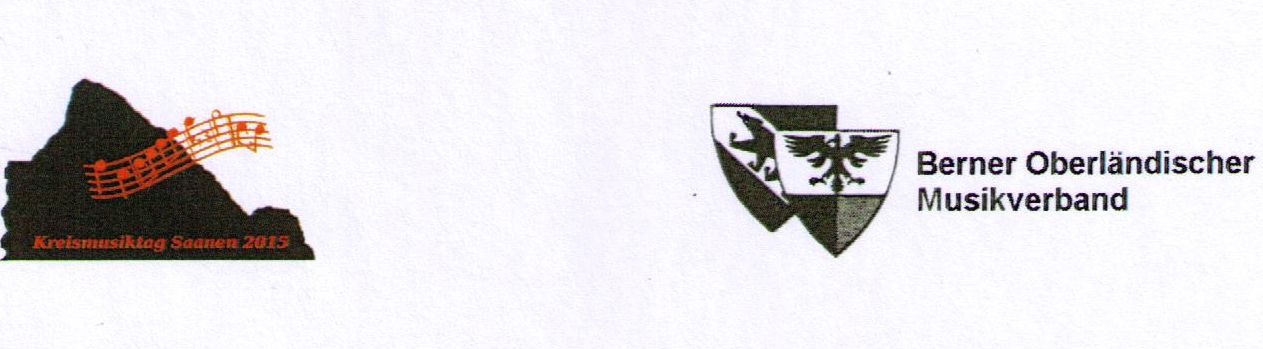 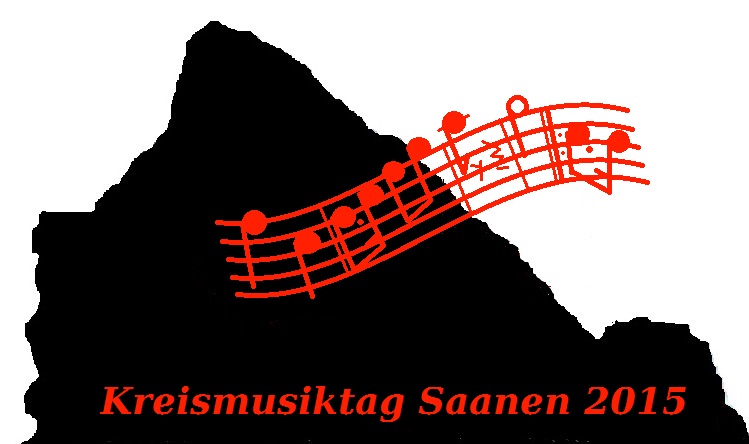 ZIMMEREINTEILUNG INSTRUMENTENDEPOTS(John F. Kennedy Schule Kirchgasse)ZIMMER 1	MG BOLTIGEN		MG LENKZIMMER 2	MV ERLENB.-D'TAL		POS.CHOR GSTAADZIMMER 3	MG ST. STEPHAN		MG GSTAADZIMMER 4	MG OBERWIL			MG DÄRSTETTENZIMMER 5	MG ZWEISIMMEN		MM ROUGEMONTDIE RÄUME SIND VOR ORT NOCH ANGESCHRIEBEN!